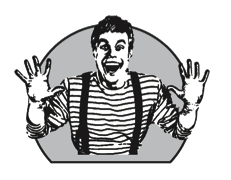 FOR IMMEDIATE RELEASEMime/Actor Trent Arterberry Premiers The Secret Life of Walter MannyFun, physical play to entertain both children and adults with craft and humour.Trent Arterberry is pleased to present the Victoria premier of his new one-man show, The Secret Life of Walter Manny, at the Victoria Fringe Festival in August. In this energetic physical comedy, Arterberry delves into the wild imagination of an awkward eight-year old boy who is having trouble fitting in and being understood by his family and friends. Arterberry explores classic themes, such as alienation and acceptance, to which both children and adults will relate.Using movement and dialogue, the play blends five speaking characters with eight mimed adventures. Ostracized by his classmates, Walter escapes into high-octane reveries of racecar driving, firefighting and secret-agent spying. When a fire threatens the classroom, Walter must use his imaginative skills to save his best friend's life.Arterberry has already taken the performance into schools for children to enjoy. Marilyn Bancks, principal of Marysville Elementary in Kimberley, BC, found the performance of much value to her students, stating, “The story of Walter Manny is the story of many children—how to reign in your imagination, and use it when needed. It also brings in bullies and bullying—how it makes a person feel, why some kids escape through their imaginations and how if feels to be accepted.” Audiences will be able to enjoy Arterberry’s performance at Langham Court Theatre. The show opens August 23 at 2:30pm and continues on Aug 24 at 6:00pm; Aug 25 at 11:00am; Aug 29 at 11:00am; Aug 30 at 12:45pm; and Aug 31 at 2:30pm. The venue is located at 805 Langham Court, Victoria. Tickets are $7 and $11, no Fringe button required. Tickets are available at Ticket Rocket, phone 250-590-6291 or online at victoriafringe.com.About the ArtistAfter training with performance masters such as the famed Marcel Marceau, Trent Arterberry went on to earn rave reviews and distinctions for his work. He has also embraced the opportunity to open for numerous major recording artists such as B.B. King, Julio Iglesias and the rock band, The Kinks. In 1998, Arterberry's Mime Out Loud won a Victoria "Pick of the Fringe" award for "Best Local Production."The American-born Arterberry now happily calls Sooke, B.C. home, where he lives with his wife and six-year old son, Nate, who continues to inspire him with the powers of imagination.					   ###For more information about the artist and The Secret Life of Walter Manny, please visit Trent's website at trentshow.com/walter.html or contact Trent Arterberry at 250-642-2788 or via email at trentart@mac.com.